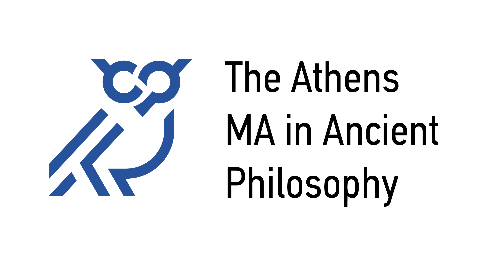 Course Schedule 2023-24	Winter Semester:Courses will be taught at the Elli Lambridi Philosophical Library (9 Ypsilantou Str.).	Spring Semester:MoTuWeThFr9-1212-1515-18IV. Hellenistic Philosophy Ierodiakonou/Tigani/TsounaΙΙ. Plato Sermamoglou18-21III. Aristotle Golitsis19.00, once a month: The Athens Colloquium in Ancient PhilosophyMoTuWeThFr9-12V. Philosophy of Late AntiquityKaramanolis12-15Ι. Early Greek PhilosophyKouloumentasIX. Topics in Ancient Philosophy
Balla15-1818-21VII. Ancient Science and PhilosophyBouras-Vallianatos & Sialaros19.00, once a month:The Athens Colloquium in Ancient Philosophy